Београд, 	31. 5. 2021.Број:		___ДРУГА ЖЕНСКА ЛИГА ЦЕНТРАЛНЕ СРБИЈЕ(Запад и Исток)Такмичења у Другој женској лиги Централне Србије - групе Запад и Исток за 2020. годину,одржаће се 26 - 27. јуна 2021. године. Победничке екипе у обе групе пласирају се у Прву женску лигу Централне Србије за 2021. годину.Темпо игре је 90 минута по играчици за целу партију, плус 30 секунди за сваки одиграни потез.Такмичење се игра на 2 (две) табле, а свака екипа може пријавити највише 2 (две) резерве.		Пријаве клубоваза ова такмичења треба доставити канцеларији ШСЦС најкасније до уторка 15. јуна 2021. године, када ће бити одређен систем такмичења (Меч, Бергер или Швајцарац).Пријава основног састава екипа и регистрација играчица је могућа до 7 дана пре почетка такмичења, односно до 19. јуна, уз услов да нису играле за други клуб у такмичењима за 2020. годину. Исти рок важи и за регистрацију играчице из друге федерације.С Е К Р Е Т А Р   Ш С Ц СМиливојеМиливојевић с. р.ТакмичењеДРУГА ЛИГА ЦЕНТРАЛНЕ СРБИЈЕЗапад и ИстокОСНОВНИ САСТАВШаховскиклубРезервеКапитен 			Име и презиме					ПотписКонтакт телефониЗаменик 			Име и презиме					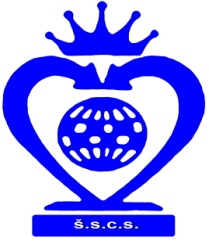 ШАХОВСКИ САВЕЗ ЦЕНТРАЛНЕ СРБИЈЕБеоград, Нушићева 25/II, Тел-факс: 011-3222447, 3222448www.sah-centralnasrbija.comЕ-маил:  cs_sah@verat.netТаблаИдФИДЕПрезиме и имеДатум рођењаТит/кат1.2.1. (3)2. (4)